Воде и природне зоне на ЗемљиПоред описа упиши одговарајући појам.Граница између два слива 					_______________________________________Речно ушће левкастог облика 					_______________________________________Подземна вода накупљена изнад водонепропусног слоја	_______________________________________Површина са које воде отичу у реку, језеро, море или океан	_______________________________________ Попуни табелу тако што ћеш описати и лоцирати појам.У следећим низовима избаците уљеза и објасните зашто је избачен.Маслина	смоква		винова лоза	зелена салата______________________________________________________________________________________________________________________________________________________________________________________Храст	кестен	буква	јела	јасен ______________________________________________________________________________________________________________________________________________________________________________________Попуни табелу као што пример показује.Испод сваке слике животиње упишите назив природне зоне у којој та животиња живи.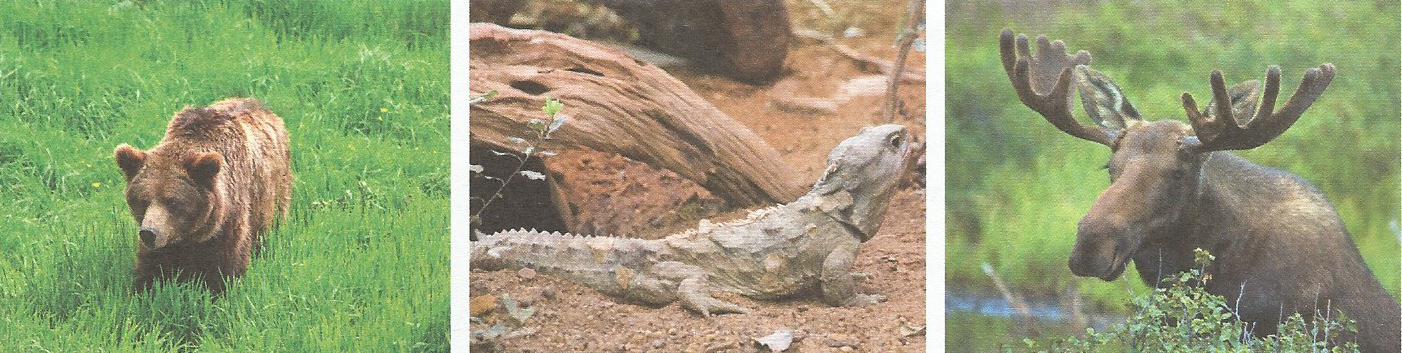 ________________________________           ______________________________   ______________________________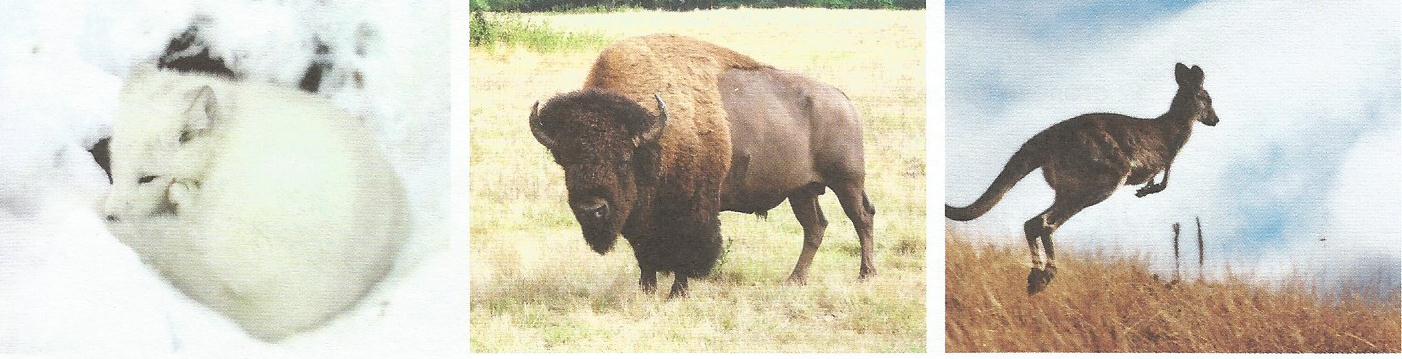 _____________________________________   _____________________________   _____________________________Шта јеГде јеАлечАмазонБајкалМртво мореРусандаКолорадоПриродна зонаТип климеТоплотни појасТундрасубполарнаСеверни умерени и северни хладниТропске кишне шумеТајгаСаванаПустињаСтепаСредоземне шуме и макије